ZimbabweZimbabweZimbabweZimbabweAugust 2026August 2026August 2026August 2026MondayTuesdayWednesdayThursdayFridaySaturdaySunday12345678910111213141516Heroes’ DayDefence Forces Day171819202122232425262728293031NOTES: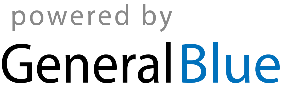 